ГОСТ 2199283(СТ СЭВ 268280)ВзаменГОСТ 2199276УДК 666.51:006.354                                                               Группа И17ГОСУДАРСТВЕННЫЙ СТАНДАРТ СОЮЗА ССР СТЕКЛО СТРОИТЕЛЬНОЕ ПРОФИЛЬНОЕ Технические условия Profile building glass. Specifications ОКП 59 1310Постановлением Государственного комитета СССР по делам строительства от 10 января 1983 г. № 5 срок введения установлен с 31.01.83Несоблюдение стандарта преследуется по законуНастоящий стандарт распространяется на строительное профильное стекло (далее — стекло), предназначенное для устройства светопрозрачных ограждающих конструкций в зданиях и сооружениях различного назначения.Стандарт соответствует СТ СЭВ 2682—80 в части, указанной в справочном приложении 1.1. ТИПЫ И ОСНОВНЫЕ РАЗМЕРЫ1.1. Типы, марки, размеры и форма стекла должны соответствовать указанным в табл. 1 и на черт. 1.Таблица 1ммПримечания:1. Длина стекла должна быть кратной 5 мм.2. Стекло марок ШП-240 и ШП-300 высотой 35 мм допускается изготавливать для ремонтных целей.ТИПЫ СТЕКЛАШвеллерное                             Коробчатое с одним швом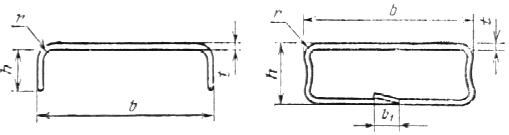 Коробчатое с двумя швами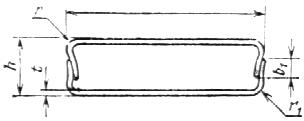 Ребристое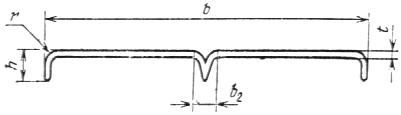 Черт. 11.2. Отклонения размеров стекла не должны превышать, мм:по длине и ширине ..................................................	± 5 по высоте ...............................................................	± 3 по толщине ............................................................ 	± 0,5по ширине шва коробчатого стекла ........................ 	 5 радиуса углов ........................................................ 	± 1           по ширине основания среднего ребра ..................... 	± 5 для стекла высшей категории качества: по длине ................................................................ 	± 3 по ширине и высоте ............................................... 	± 21.3. Стекло может изготавливаться бесцветным и цветным, армированным и неармированным, с гладкой (кованой), рифленой или узорчатой поверхностью.1.4. Условное обозначение стекла должно состоять из марки, длины, высоты, толщины, наличия цвета (Ц) и армирования (А), характеристики поверхности (рифленая — Р, узорчатая Уз) и обозначения настоящего стандарта.Пример  условного обозначения швеллерного стекла марки ШП-300, длиной 3600 мм, высотой 40 мм, толщиной 5,5 мм, бесцветного, неармированного, с гладкой поверхностью:ШП-300—360040—5,5 ГОСТ 21992—83То же, цветного, армированного, с рифленой поверхностью: ШП-300—3600—40—5,5-Ц-А-Р ГОСТ 21992—831.5. Справочная масса стекла приведена в справочном приложении 2.2. ТЕХНИЧЕСКИЕ ТРЕБОВАНИЯ2.1. Стекло должно изготавливаться в соответствии с требованиями настоящего стандарта по технологической документации, утвержденной в установленном порядке.2.2. Бесцветное стекло может иметь желтоватый, голубоватый или зеленоватый оттенок.2.3. Цвет и фактура поверхности стекла, рисунок рифленой или узорчатой поверхности должны соответствовать образцам-эталонам, утвержденным в установленном порядке. 2.4. Для армирования стекла должна применяться стальная проволока диаметром 0,5 или 0,6 мм с защитным алюминиевым покрытием или сетки из нее: сварная № 12,5 и 25 или крученая № 20 и 25 по техническим условиям, утвержденным в установленном порядке.Примечание. Допускается по соглашению изготовителя с потребителем применять для армирования стекла первой категории качества стальную термически обработанную проволоку со светлой поверхностью по ГОСТ 3282—74 и сетку из нее без алюминиевого покрытия.2.5. Проволочная арматура в. армированном стекле должна быть размещена параллельно боковым его поверхностям. Расстояние между проволоками и от шва коробчатого стекла до арматуры должно соответствовать указанному в табл. 2.Таблица 2 ммПримечание. Боковые поверхности стекла марок ШП-240, ШП-250, ШП-300, ШП-500, КП-2—250, КП-2—300 не армируют.2.6. Отклонение от прямого угла, образуемого лицевыми и боковыми поверхностями стекла, не должно превышать ± 2 мм. 2.7. Отклонение от прямого угла, образуемого плоскостью торцов стекла с его лицевыми и боковыми поверхностями, не должно превышать ± 2 мм.2.8. Разность высот боковых поверхностей стекла не должна превышать 3 мм.2.9. Лицевая и боковая поверхности стекла должны быть плоскими. Отклонение от прямолинейности в плоскости (выпуклость или вогнутость) лицевых поверхностей стекла не должно превышать 2 мм по ширине и 4 мм по длине стекла па 1 м его длины и, соответственно, 1 и 2 мм на 1 м длины для стекла высшей категории качества. Отклонение от прямолинейности в плоскости боковых поверхностей стекла не должно, превышать 2 мм на 1 м его длины.2.10. По показателям внешнего вида стекло должно соответствовать требованиям, указанным в табл. 3.Таблица 32.11. Сварной шов коробчатого стекла должен быть герметичным, сплошным (не иметь пустот), прямым и находиться посередине лицевой или боковых поверхностей.2.12. Стекло должно быть термостойким и выдерживать перепад температур не менее 40 С.2.13. Водостойкость стекла должна быть не ниже класса 4/98 по ГОСТ 10134.1—82.2.14. Стекло должно быть отожжено. Величина остаточных внутренних напряжений при просмотре в поляризованном свете торцов и лицевых поверхностей бесцветного стекла не должна превышать 100 нм на 1 см длины пути света, что соответствует цветам интерференции — фиолетовому, сочетанию красного с красно-оранжевым и с синим или фиолетовым. Не допускаются цвета интерференции — оранжевый, белый, желтый, зеленый, а также их сочетание с голубым.Примечание. Величина остаточных внутренних напряжений при просмотре в поляризованном свете лицевых поверхностей бесцветного стекла определяется для каждой партии, указывается в документе о качестве установленной формы, но не является браковочным признаком до 1 января 1984 г.2.15. Коэффициент светопропускания пластины, вырезанной из бесцветного стекла с гладкой (кованой) поверхностью, при прохождении сквозь нее параллельного пучка световых лучей с нормальным углом падения к поверхности пластины должен быть не менее 0,75.2.16. Коэффициенты светопропускания стекла при освещении рассеянным светом приведены в справочном приложении 3.2.17. Неармированное стекло с рифленой или гладкой поверхностью при испытании на изгиб должно выдерживать кратковременную нагрузку не менее, кПа (кгс/см2): 1,0 (0,010) — для стекла марок ШП-240, ШП-250; 1,2 (0,012) — для стекла марки ШП-300; 7,0 (0,070) — для стекла   марок  КП-1—250,  КП-1—300, КП-2—250, КП-2—300.Примечание. Испытание на изгиб стекла марок ШП-500, РП-600, узорчатого и армированного стекла всех марок производится при каждом заказе. Полученные данные указывают в документе о качестве установленной формы.3. КОМПЛЕКТНОСТЬ3.1. Стекло должно поставляться по спецификации потребителя в комплекте с уплотнителями и герметиками.Форма, размеры, материал н назначение уплотнителей, а также марки герметиков приведены в рекомендуемом приложении 4. Примечание. Условия поставки уплотнителей и герметиков определяются соглашением между изготовителем и потребителем.4. ПРАВИЛА ПРИЕМКИ4.1. Стекло должно быть принято техническим контролем предприятия-изготовителя. 4.2. Приемку стекла производят партиями. В партию должно входить стекло одной марки, толщины, высоты, цвета, узора или рифления, с одинаковой арматурой. Размер партии не должен превышать 1200 шт.4.3. При проверке стекла на соответствие показателям, приведенным в пп. 1.1, 1.2, 2.3, 2.5—2.10, применяют двухступенчатый план контроля, для чего от партии отбирают стекло в соответствии с табл. 4.Таблица 44.4. Партию стекла принимают, если число дефектных стекол в первой выборке меньше или равно приемочному числу, и бракуют без назначения второй выборки, если число дефектных стекол больше или равно браковочному числу.Если число дефектных стекол в первой выборке больше приемочного числа, но меньше браковочного, производят вторую выборку.Партию стекла принимают, если число дефектных стекол в двух выборках меньше пли равно приемочному числу, и бракуют, если число дефектных стекол в двух выборках больше или равно браковочному числу.4.5. Проверку стекла на соответствие показателям, приведенным в пп. 2.11—2.15, 2.17, производят в соответствии с табл. 5 на образцах, вырезанных из изделий, принятых по пп. 4.3 и 4.4.Таблица 5Примечание. Испытание образцов на изгиб производят после испытания на герметичность сварного шва.4.6. При получении неудовлетворительных (результатов испытаний образцов по герметичности сварного шва, нагрузке при изгибе, величине остаточных внутренних напряжений, термостойкости, водостойкости и коэффициенту светопропускания, производят повторные испытания по этому показателю удвоенного числа образцов, вырезанных из стекла той же партии.При неудовлетворительных результатах повторной проверки партия стекла приемке не подлежит.4.7. Потребитель имеет право производить контрольную проверку соответствия стекла требованиям настоящего стандарта, соблюдая при этом приведенный порядок отбора образцов и применяя указанные методы испытаний.5. МЕТОДЫ ИСПЫТАНИЙ5.1. Длину, ширину шва коробчатого стекла, расстояние между проволоками в армированном стекле определяют металлическим измерительным инструментом с погрешностью до 1 мм.Ширину и высоту стекла определяют штангенциркулем по ГОСТ 166—80 в трех точках по длине стекла с погрешностью до 0,1 мм.За ширину и высоту принимают среднее арифметическое значение результатов трех измерений.Наружные радиусы углов стекла проверяют шаблоном по ГОСТ 4126—82.5.2. Толщину стекла измеряют штангенциркулем по ГОСТ 166—80 или микрометром по ГОСТ 650778 в трех точках по ширине швеллерного и в четырех точках коробчатого и ребристого стекла (на каждой лицевой поверхности в двух точках).При измерении толщины стекла с рифленой или узорчатой поверхностью высоту рифления или узора включают в номинальную толщину.За толщину стекла принимают среднее арифметическое значение результатов измерений.5.3. Отклонение от прямого угла, образуемого лицевыми и боковыми поверхностями стекла, определяют угольником по ГОСТ 3749—77 путем наложения его на лицевую поверхность стекла перпендикулярно к длине стекла и измерения щупом по ГОСТ 882—75 максимального зазора между боковой поверхностью стекла и другой стороной угольника.5.4. Отклонение от прямого угла, образуемого плоскостью торцов стекла с боковыми и лицевыми поверхностями, определяют угольником по ГОСТ 3749—77 путем приложения одной из его сторон к лицевой (боковой) поверхности стекла и измерения щупом по ГОСТ 882—75 максимального зазора между другой стороной угольника и торцом боковой (лицевой) поверхности без учета выступов.5.5. Выпуклость или вогнутость лицевой и боковой поверхностей стекла определяют измерением щупом по ГОСТ 882—75 максимального зазора, образующегося при наложении линейки по ГОСТ 427—75 на эту поверхность.Выпуклость или вогнутость поверхности стекла по ширине определяют в середине и по краям стекла, а по длине — последовательно прикладывая к стеклу линейку длиной 1 м.За выпуклость или вогнутость лицевой и боковой поверхностей стекла принимают среднее арифметическое значение результатов соответствующих измерений.5.6. Показатели внешнего вида стекла проверяют путем его осмотра в проходящем свете при рассеянном освещении на расстоянии 1 м от наблюдателя. Пороки стекла измеряют металлической линейкой по ГОСТ 427—75 с погрешностью до 1 мм. За размер порока принимают наибольший результат измерения.Цвет (оттенок), вид рифления и узора стекла проверяют путем сравнения с образцами-эталонами.5.7. Герметичность сварного шва коробчатого стекла определяют следующим образом. Стекло устанавливают в горизонтальном положении швом вверх. Впадину около шва закрывают с торцов и заполняют окрашенной водой. Шов считают герметичным, если внутри его по истечении 30 мин не обнаруживают затеков воды.5.8. Термостойкость стекла определяют по ГОСТ 25535—82. 5.9. Водостойкость стекла определяют по ГОСТ 10134.1—82.5.10. Остаточные внутренние напряжения в стекле определяют по СТ СЭВ 2052—79.5.11. Коэффициент светопропускания неокрашенного стекла определяют по ГОСТ 111—78.5.12. Испытание стекла на изгиб5.12.1. Сущность метода заключается в проверке способности стекла выдерживать соответствующую нагрузку без разрушения. 5.12.2. Аппаратура Испытательный стенд. Схема стенда указана на черт. 2.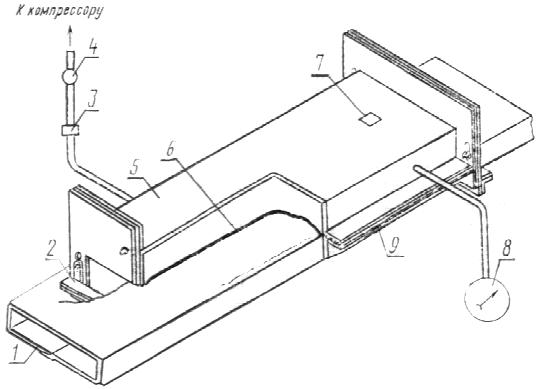 1  образец; 2 — опора; 3 — трехходовой кран; 4  вентиль; 5  короб; 6  резиновая мембрана; 7 — предохранительный клапан; 8 — манометр; 9 — крепежные уголкиЧерт. 2Манометр по ГОСТ 6521—72 или напоромер по ГОСТ 2648—78 с пределом измерений 60 кПа (0,6 кгс/см2). 5.12.3. Проведение испытанияОбразец 1 укладывают на опоры 2, имеющие резиновые прокладки толщиной не менее 10 мм, вплотную к мембране 6. Швеллерное или ребристое стекло укладывают ребрами вниз, а коробчатое швом вниз. Открывают вентиль 4 для подачи воздуха и создания избыточного давления в полости короба 5.Время нагружения образца коробчатого стекла должно быть не менее 4 мин, а швеллерного и ребристого — 6 мин.Каждый образец выдерживают под соответствующей нагрузкой, измеряемой манометром 8, не менее 30 с, после чего нагрузку снимают с помощью трехходового крана 3. Во избежание выхода из строя мембраны 6 предусматривают предохранительный клапан 7, срабатывающий при деформации мембраны в случае разрушения образца 1, и прокладку из ткани между мембраной и образцом.6. МАРКИРОВКА, УПАКОВКА, ТРАНСПОРТИРОВАНИЕ И ХРАНЕНИЕ6.1. Стекло должно быть упаковано в транспортные пакеты по техническим условиям, утвержденным в установленном порядке.Примечание. Допускается до 1 января 1985 г. транспортирование стекла без упаковки в пакеты. В этом случае стекло должно транспортироваться с расшивкой деревянными планками и заполнением свободного пространства стружкой или другими уплотняющими материалами.6.2. В каждый транспортный пакет должен быть вложен ярлык, в котором указывают:наименование или товарный знак предприятия-изготовителя; условное обозначение стекла; количество стекла, м2; номер упаковщика и дату упаковывания.6.3. Правила маркирования тары — по ГОСТ 14192—77. 6.4. Предприятие-изготовитель должно сопровождать каждую партию стекла документом о качестве установленной формы, в котором указывают:наименование и адрес предприятия-изготовителя; наименование, цвет и условное обозначение стекла; количество стекла, м2;результаты физико-механических испытаний; номер партии и дату изготовления; наименование уплотнителей и герметиков.6.5. Вся товаросопроводительная документация на стекло высшей категории качества должна иметь изображение государственного Знака качества по ГОСТ 1.9—67.6.6. Упакованное стекло транспортируют любым видом транспорта в соответствии с правилами перевозки грузов, действующими на конкретном виде транспорта, утвержденными в установленном порядке.При транспортировании, погрузке и выгрузке стекла должны приниматься меры, обеспечивающие его сохранность от механических повреждений.При транспортировании тара должна быть установлена так, чтобы торцы стекла были расположены по направлению движения транспорта.6.7. Стекло должно храниться в закрытых помещениях или под навесом стопами. Коробчатое и швеллерное стекло должно быть уложено на боковую поверхность, а ребристое — плашмя с перекладкой каждого ряда деревянными планками, расположенными на расстоянии 1/4 длины стекла от его торцов.Число рядов в стопе не должно превышать для коробчатого и швеллерного стекла четырех при его ширине 244, 250, 294 мм и двух при ширине 500 мм, а ребристого — десяти.7. УКАЗАНИЯ ПО МОНТАЖУ И ЭКСПЛУАТАЦИИ7.1. Монтаж и эксплуатацию конструкций из стекла следует производить в соответствии с указаниями по проектированию, монтажу и эксплуатации конструкций из профильного стекла.приложение 1 СправочноеИНФОРМАЦИОННЫЕ ДАННЫЕ О СООТВЕТСТВИИ ГОСТ 21992—82 СТ СЭВ 2682— 80Требования ГОСТ 21992—83 к швеллерному стеклу марок ШП-250, ШП-300, ШП-500 высшей категории качества соответствуют СТ СЭВ 2682—80.ПРИЛОЖЕНИЕ 2 СправочноеСправочная масса стеклаПРИЛОЖЕНИЕ 3СправочноеКоэффициент светопропускания стеклаПРИЛОЖЕНИЕ 4РекомендуемоеФорма, размеры, материал и назначение уплотнителейРазмеры в ммДля герметизации стыков с уплотнителями из профильного нетвердеющего герметика Бутэпрол-2 и губчатой резины применяется герметик нетвердеющий Бутэпрол-2м или тиоколовые мастики УТ-32, АМ-0,5 или ТМ-0,5.Уплотнители герметики и мастики изготавливаются по техническим условиям, утвержденным в установленном порядке.ТипМаркаШирина bВысота hТолщина tДлина t, неШиринаНаружный радиус угловНаружный радиус угловШирина основанияболеешва b1rr1среднего ребра b2ШП-240244355,53600ШвеллерноеШП-25025040; 505000профильноеШП-30029435; 40; 505,5; 6,0—9——ШП-50050040; 503000Коробчатое профильное: а) с однимКП-1-2502445020швомКП-1—3002945,5360022810—б) с двумяКП-2—25024455швамиКП-2—300294Ребристое профильноеРП-600594505,53600935Марка стеклаРасстояние между проволокамиРасстояние от шва до арматурыШП-240ШП-250ШП-30030  5ШП-500КП-1—25060  3КП-1300КП-2—25050  5—КП-2—300Норма на 1 м длины стеклаНорма на 1 м длины стеклаНаименование показателявысшей категории качествапервой категории качестваОткрытые пузыриНе допускаютсяНе допускаютсяЗакрытые пузыри: а) на лицевой поверхности размером по наибольшему измерению: до 1 ммВ неармированном стекле не допускаются при расстоянии между пузырями менее 100-кратной суммы размеров соседних пузырейНе нормируютДля армированного стекла не нормируютДля армированного стекла не нормируютсв. 1 до 3 мм включ.При ширине стекла 244, 250 и 294 мм не допускаются более 4 шт., при ширине 500 и 600 мм — более 6 шт.Не нормируютсв. 3 до 8 мм включ.Не допускаются более:Не допускаются более:1 шт.20 шт.б) на боковой поверхностиНе нормируютНе нормируютИнородные разрушающие включения (непроваренные частицы огнеупорных материалов)Не допускаютсяНе допускаютсяИнородные неразрушающие включения (непроваренные частицы шихты, закристаллизовавшееся стекло «рух») размером по наибольшему измерению: до 1 ммНе допускаются при расстоянии между включениями менее 10-кратной суммы размеров соседних включенийНе нормируютсв. 1 до 2 ммНе допускаются более:Не допускаются более:при ширине стекла 244, 250 и 294 мм — 2 шт., при ширине 500 и 600 мм — 3 шт.6 шт.Нитевидные пузыри, свиль, царапины, складкиНе допускаются видимые с расстояния менее 1 мНе нормируютТрещины и посечкиНе допускаютсяНе допускаютсяВыступы на торцах а) для швеллерного стеклаНе допускаютсяНе допускаютсяб) для коробчатого стеклаНе допускаютсяНе допускаются высотой более 5 ммОтбитые углы и сколы на Не допускаются глубиной более:Не допускаются глубиной более:торцах5 мм10 ммОкраска окислившейся арматуройНе допускаетсяНе допускается видимая с расстояния более 2 мРазрыв проволок в арматуре более 30 ммНе допускаетсяНа допускается более одногоСоединение приволок в арматуреНе допускаетсяНе допускается более одногоВыход арматуры на поверхностьНе допускаетсяНе допускаетсяВыщелачивание в виде помутнений и радужных пятенНе допускаетсяНе допускаетсяОбъем партии стекла, шт.Ступени плана контроляОбъем выборки стекла, шт.Общий объем выборки стекла, шт.Приемочное числоБраковочное число51—90Первая8814Вторая8164591—150Первая131325Вторая132667151—280Первая202037Вторая204089281—500Первая323259Вторая32641213501—1200Первая5050711Вторая501001819Наименование показателяЧисло образцов, шт.Размер образцов, ммПериодичность проведения проверкиГерметичность сварного шва, нагрузка при изгибе3Длина 2800Не реже одного раза в суткиВеличина остаточных внутренних напряжений: торцовых4Длина не более 100Не реже одного раза в неделю и при изменении технологииплоскостных4Длина не менее 1000Термостойкость3Длина не более 500Не реже одного раза в неделюВодостойкость1Масса около 100 гНе реже одного раза в полугодиеКоэффициент светопропускания3Пластина размером не менее 5050Не реже одного раза в кварталСправочная масса 1 м, кгСправочная масса 1 м, кгСправочная масса 1 м, кгСправочная масса 1 м, кгСправочная масса 1 м, кгСправочная масса 1 м, кгСправочная масса 1 м, кгМаркаТолщина 5,5 ммТолщина 5,5 ммТолщина 5,5 ммТолщина 5,5 ммТолщина 6,0 ммТолщина 6,0 ммТолщина 6,0 ммстеклаВысота, ммВысота, ммВысота, ммВысота, ммВысота, ммВысота, ммВысота, мм35405055354050ШП-2404,3ШП-2504,54,8—4,95,2ШП-3005,05,15,45,55,65,9ШП-5007,98,2——8,68,9КП-1250—8,5——КП-13009,7————КП-2—2508,9КП-2—300—10,1——РП-600——10,6—Тип стеклаХарактеристика поверхности стеклаКоэффициент светопропускания стекла, не менееШвеллерное и ребристое Гладкая 0,65 неармированноеРифленая, узорчатая0,55Швеллерное и ребристое армированноеГладкая0,55Коробчатое неармированноеГладкая 0,55 Рифленая, узорчатая0,50Коробчатое армированноеГладкая0,50Форма и размерыМатериалНазначение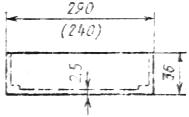 Морозостойкая резина средней твердостиНасадка для уплотнения и защиты торцов профильного стекла марок КП-1—300 и КП-1—250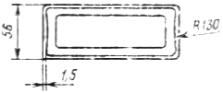 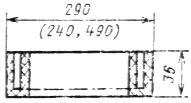 То жеТо же, для швеллерного стекла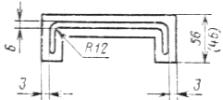 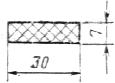 Профильный нетвердеющий герметик Бутэпрол-2 или резина губчатая плотностью не более 500 кг/м3Прокладка для уплотнения стыков между элементами коробчатого стекла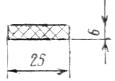 Профильный нетвердеющий герметик Бутэпрол-2 или резина губчатая плотностью не более 500 кг/м3Прокладка для уплотнения стыков между элементами швеллерного стекла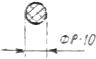 Губчатая резина плотностью не более 500 кг/м3Прокладка для уплотнения стыков между элементами коробчатого стекла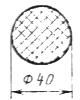 Гернит по ГОСТ 19177—81Прокладка для уплотнения стыков между стеной и простенками (или рамой в стеклопанелях)